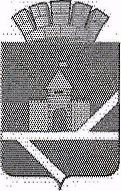                            Российская Федерация                           Свердловская областьАДМИНИСТРАЦИЯ  ПЫШМИНСКОГО ГОРОДСКОГО ОКРУГАПОСТАНОВЛЕНИЕ         от 30.09.2015 г.             	       № 561р.п. ПышмаОб утверждении Положения о порядке предоставления субсидийсубъектам малого и среднего предпринимательствадля компенсации затрат на организацию собственного делавновь созданным субъектам малого и среднего предпринимательствана территории Пышминского городского округа       В соответствии с Федеральным законом от 06.10.2003 N 131-ФЗ "Об общих принципах организации местного самоуправления в Российской Федерации", Федеральными  законами от 24.07.2007 № 209-ФЗ «О развитии малого и среднего предпринимательства в Российской Федерации», от 26.07.2006 № 135-ФЗ «О защите конкуренции», Законом  Свердловской области от 04.02.2008 N 10-ОЗ "О развитии малого и среднего предпринимательства в Свердловской области", подпрограммой 3 «Развитие малого и среднего предпринимательства» государственной программы Свердловской области «Совершенствование социально-экономической политики на территории Свердловской области до 2020 года», утвержденной постановлением Правительства Свердловской области от 29 октября 2013 года  № 1333-ПП, подпрограммой № 2 «Содействие в развитии малого и среднего предпринимательства на территории Пышминского городского округа» муниципальной программы «Развитие Пышминского городского округа» на 2014-2018 годы, утвержденной постановлением администрации Пышминского городского округа от 24.10.2013 № 727, Соглашением о предоставлении субсидии из областного бюджета Свердловской области в бюджет муниципального образования Пышминский городской округ на софинансирование подрограммы 2 «Содействие в развитии малого и среднего предпринимательства на территории Пышминского городского округа» муниципальной программы «Развитие Пышминского городского округа» на 2014-2018 годы, направленной на развитие малого и среднего предпринимательства в 2015 году, от 30 марта 2015 годап о с т а н о в л я ю:   1. Утвердить Положение о порядке  предоставления субсидий субъектам малого и среднего предпринимательства для компенсации затрат на организацию собственного дела вновь созданным субъектам малого и среднего предпринимательства на территории Пышминского городского округа (прилагается).2. Утвердить Перечень приоритетных видов экономической деятельности подлежащих субсидированию на территории Пышминского городского округа (прилагается).        3.  Опубликовать настоящее постановление в газете «Пышминские вести» и разместить на официальном сайте Пышминского городского округа www.adm-pischma.ru.        4. Признать утратившим силу постановление администрации Пышминского городского округа от 14.10.2013 № 691 «Об утверждении положения о порядке предоставления субсидий субъектам малого и среднего предпринимательства для компенсации затрат на организацию собственного дела вновь созданным субъектам малого и среднего предпринимательства на территории Пышминского городского округа».       5. Контроль за выполнением настоящего постановления возложить на и.о. председателя комитета по экономике и инвестиционной политике администрации Пышминского городского округа Ульянова И.В.Глава Пышминского городского округа                            В.В. СоколовЗАЯВКА на предоставление субсидий  субъектам малого и среднего предпринимательства  для компенсации затрат на организацию собственного дела вновь созданным субъектам малого и среднего предпринимательства на территории Пышминского городского округаВ соответствии с «Положением о порядке предоставления субсидий субъектам малого и среднего предпринимательства для компенсации затрат на организацию собственного дела вновь созданным субъектам малого и среднего предпринимательства на территории Пышминского городского округа» организация, индивидуальный предприниматель (нужное подчеркнуть) _________________________________________________________________(полное наименование субъекта малого или среднего предпринимательства)просит предоставить субсидию для компенсации  затрат на организацию собственного дела вновь созданным субъектам малого и среднего предпринимательства на территории Пышминского городского округа. Представляем следующую информацию:1. Основной вид экономической деятельности в соответствии с Общероссийским классификатором видов экономической деятельности, указанный в выписке из Единого государственного реестра юридических лиц или выписке из Единого государственного реестра индивидуальных предпринимателей ________________________________________________Фактически осуществляемый вид экономической деятельности на основании данных бухгалтерского учета _____________________________________________________________2. ИНН/КПП _________________________________________________________________3. Фактический адрес (включая индекс)___________________________________________4. Почтовый адрес (включая индекс)_____________________________________________5. Контактный телефон, факс ___________________________________________________6. Контактное лицо, должность _________________________________________________7. Адрес электронной почты ____________________________________________________8. Расчёт размера субсидии: Информация по показателям эффективности:11. Сведения об участниках (акционерах), имеющих долю в уставном капитале (для юридических лиц)Достоверность представленных сведений подтверждаю.Согласен(на) на обработку персональных данных в соответствии с Федеральным законом от 27 июля 2006 года №152-ФЗ «О персональных данных».       Субъект малого (среднего) предпринимательства несёт предусмотренную действующим законодательством Российской Федерации ответственность за недостоверность представленных сведений, повлекшую неправомерное получение бюджетных средств.ЗАЯВЛЕНИЕна предоставление субсидий  субъектам малого и среднего предпринимательства  для компенсации затрат на организацию собственного дела вновь созданным субъектам малого и среднего предпринимательства на территории Пышминского городского округа______________________________________________________________________________________________(полное и сокращенное наименование, в том числе фирменное наименование юридического лица или фамилия, имя и отчество индивидуального предпринимателя)прошу перечислить средства субсидии в соответствии с договором.______________________________________________________________________________________________(почтовый адрес (место нахождения) постоянно действующего исполнительного органа юридического лица или место жительства индивидуального предпринимателя (почтовый индекс, район, населенный пункт, улица, № дома, корпуса, квартиры/офиса))______________________________________________________________________________________________(основной государственный регистрационный номер записи о государственной регистрации юридического лица (ОГРН) или индивидуального предпринимателя (ОГРНИП))___________________________________________		________________________________________(идентификационный номер налогоплательщика (ИНН))	(средняя численность работников за предшествующий календарный год)(_________)_________________________________            	 	________________________________________(контактный телефон)						(выручка от реал. товаров (работ, услуг)Email:______________________________________		за предшеств. год без учета НДС, т.руб.)Сфера(ы) деятельности (подчеркнуть нужное): производство, научные исследования и разработки, сельское хозяйство, строительство, торговля, услуги, ремесленничество, иное________________________________________________________________________________________________________Виды деятельности, связанные с инновациями, в течение последних 12 месяцев (подчеркнуть нужное): разработка, проектирование, дизайн новых продуктов/услуг, новых производственных процессов; приобретение машин и оборудования, связанных с внедрением технологических инноваций; приобретение новых технологий, прав на патенты, лицензии; приобретение программных средств; другие виды подготовки производства для выпуска новых продуктов, внедрения новых услуг или методов их производства; обучение и подготовка персонала, маркетинговые исследования.Внешнеэкономическая деятельность (подчеркнуть нужное): ведется, не ведется, планируется, не планируется.Заявление о предоставлении поддержки означает согласие: на предоставление отчетов Исполнителю;на посещения предприятия представителями Исполнителя.Я уведомлен, что данная информация о предприятии будет занесена в реестр получателей поддержки в соответствии со ст. 8 Федерального закона от 24 июля . № 209-ФЗ  «О развитии малого и среднего предпринимательства в Российской Федерации», Федеральным законом от 27 июля . №152-ФЗ «О персональных данных» и постановлением Правительства РФ от 06.05.2008 № 358.Достоверность предоставленной информации подтверждаю.____________________        _______________________________________________________________подпись руководителя        ФИО«______»____________________20___г.                              М.Форма  ДОГОВОР на предоставление субсидий  субъектам малого и среднего предпринимательства  для компенсации затрат на организацию собственного дела вновь созданным субъектам малого и среднего предпринимательства на территории Пышминского городского округаг. ______________                                                      «___» __________ 20__ годАдминистрация Пышминского городского округа,  именуемая в дальнейшем, Администрация, в лице главы Пышминского городского округа _____________________________________________________________________________________________________действующего на основании ________________________________________,(наименование документа)с одной стороны, и ________________________________________________, (наименование субъекта малого или среднего предпринимательства – получателя субсидии)именуемое(ый, ая) в дальнейшем Получатель субсидии, в лице __________________________________________________________________ (наименование должности руководителя)__________________________________________________________________, (фамилия, имя, отчество)действующего на основании _________________________________________, (наименование документа)именуемые в дальнейшем Стороны, заключили настоящий Договор о нижеследующем.1. Предмет Договора        1.1. По настоящему Договору Администрация обеспечивает безвозмездное и безвозвратное перечисление средств субсидии в целях компенсации  затрат на организацию собственного дела вновь созданным субъектам малого и среднего предпринимательства на территории Пышминского городского округа (далее – субсидия), в соответствии с «Положением о порядке предоставления субсидии субъектам малого и среднего предпринимательства для компенсации затрат на организацию собственного дела вновь созданным субъектам малого и среднего предпринимательства на территории Пышминского городского округа» (далее – Положение) и  постановлением администрации Пышминского городского округа от __.__.20__ г. №___, а Получатель субсидии обязуется выполнить все условия, предусмотренные настоящим Договором.1.2. Условиями предоставления субсидии являются:1.2.1. регистрация и осуществление деятельности на территории Пышминского городского округа;1.2.2. предоставление администрации Пышминского городского округа сведений о выполнении показателей эффективности (по форме в соответствии с приложением к настоящему Договору) в течение двух календарных лет после предоставления субсидии (один раз в год, по состоянию на первое число января (за год) не позднее 15 рабочих дней после наступления отчетной даты).2. Права и обязанности Сторон2.1. Получатель субсидии обязан: 2.1.1. предоставлять администрации Пышминского городского округа сведения о выполнении показателей эффективности (по форме в соответствии с приложением к настоящему Договору) в течение двух календарных лет (1 раз в год) после предоставления субсидии по состоянию на первое число января (за год) не позднее 15 рабочих дней после наступления отчётной даты.2.2. Получатель субсидии имеет право:2.2.1. запросить информацию о сроках перечисления ему субсидии.2.3. администрация Пышминского городского округа обязуется:2.3.1. оказывать консультационную помощь по возникающим вопросам, связанным с реализацией настоящего Договора;2.3.2. осуществить перечисление субсидии на расчётный счёт Получателя субсидии в течение 10(десяти) рабочих дней с даты заключения настоящего Договора;2.3.3. осуществить сбор и анализ отчётной информации от Получателя субсидии о выполнении показателей эффективности;2.3.4. в случае выявления нарушений условий Договора сведения о выявленном нарушении условий предоставления субсидии внести в муниципальный реестр субъектов малого и среднего предпринимательства – получателей поддержки.2.4. администрация Пышминского городского округа имеет право:2.4.2. в одностороннем порядке отказаться от исполнения настоящего Договора в случае невыполнения условий настоящего Договора Получателем субсидии.3. Размер и порядок перечисления субсидии3.1. Размер субсидии составляет   ______________________________                                                                                                                                                                (цифрами)                     ( ________________________) рублей.                (прописью)3.2. Перечисление субсидии осуществляется по безналичному расчёту.4. Срок действия Договора4.1. Настоящий Договор вступает в силу с момента его подписания Сторонами и действует до полного исполнения Сторонами обязательств, предусмотренных условиями настоящего Договора.5. Ответственность Сторон5.1. В случае нарушения условий предоставления субсидии, а также несоблюдения условий настоящего Договора, Получатель субсидии обязан возвратить предоставленные денежные средства субсидии на расчётный счёт Исполнителя в порядке, установленном действующим законодательством Российской Федерации.         5.2. Субъект малого  (среднего) предпринимательства несёт предусмотренную действующим законодательством Российской Федерации ответственность за недостоверность представленных сведений, повлекшую неправомерное получение бюджетных средств.          5.3. За невыполнение или ненадлежащее выполнение обязательств 
по настоящему Договору Стороны несут ответственность в соответствии 
с действующим законодательством Российской Федерации.6. Прочие условия6.1. По всем вопросам, не урегулированным в настоящем Договоре, Стороны руководствуются действующим законодательством Российской Федерации.6.2. Стороны разрешают все споры путём переговоров.6.3. Если урегулирование спора Сторон путём переговоров невозможно, Стороны передают его на рассмотрение в Арбитражный суд 
Свердловской области.6.4. Настоящий Договор составлен в двух экземплярах, имеющих одинаковую юридическую силу, по одному для каждой из Сторон.6.5. Любые изменения настоящего Договора должны быть совершены в письменной форме и подписаны Сторонами.       7. Юридические адреса, банковские реквизиты и подписи Сторон:Приложение к Договору о предоставлении субсидииИНФОРМАЦИЯ по показателям эффективности_____________________________________________________________________________(полное и сокращенное наименование, в том числе фирменное наименование юридического лица или фамилия, имя и отчество индивидуального предпринимателя)Направляю информацию по показателям эффективности:Приложение к постановлению администрации Пышминского городского округаот     30.09.2015 № 561                        Положение о порядке предоставления субсидий  субъектаммалого и среднего  предпринимательства для компенсации затрат на организацию собственного дела вновь созданным субъектам малого и среднего предпринимательства на территории Пышминского городского округа 1. Общие положения1.1. Настоящее Положение о порядке предоставления субсидий субъектам малого и среднего предпринимательства для компенсации затрат на организацию собственного дела вновь созданным субъектам малого и среднего предпринимательства на территории Пышминского городского округа разработано в соответствии с Федеральным законом от 06.10.2003 N 131-ФЗ "Об общих принципах организации местного самоуправления в Российской Федерации", Федеральными  законами от 24.07.2007 № 209-ФЗ «О развитии малого и среднего предпринимательства в Российской Федерации», от 26.07.2006 № 135-ФЗ «О защите конкуренции», Законом  Свердловской области от 04.02.2008 N 10-ОЗ "О развитии малого и среднего предпринимательства в Свердловской области", подпрограммой 3 «Развитие малого и среднего предпринимательства» государственной программы Свердловской области «Совершенствование социально-экономической политики на территории Свердловской области до 2020 года», утвержденной постановлением Правительства Свердловской области от 29 октября 2013 года  № 1333-ПП, подпрограммой № 2 «Содействие в развитии малого и среднего предпринимательства на территории Пышминского городского округа» муниципальной программы «Развитие Пышминского городского округа» на 2014-2018 годы, утвержденной постановлением администрации Пышминского городского округа от 24.10.2013 № 727, с изменениями, внесенными постановлениями администрации Пышминского городского округа от15.01.2014 № 04, от 27.02.2014 № 91, от 14.04.2014 № 194, от 29.04.2014 № 228, от 02.06.2014 № 300, от 19.08.2014 № 471, от 12.09.2014 № 535, от 15.09.2014 № 538, от 29.09.2014 № 558, от 19.11.2014 № 677, от 20.11.2014 № 682, от 27.11.2014 № 703, от 01.12.2014 № 734, от 16.02.2015 № 80,  от  23.03.2015  № 151, от 30.06.2015 № 382.      1.2. Целью реализации настоящего Положения является содействие развитию малого и среднего предпринимательства на территории Пышминского городского округа.1.3. Предоставление субсидий является одной из форм поддержки субъектов малого и среднего предпринимательства, зарегистрированных и осуществляющих свою деятельность на территории Пышминского городского округа.1.4. Сбор заявок на предоставление субсидий субъектам малого и среднего предпринимательства   для компенсации затрат на организацию собственного дела (далее предоставление субсидий), осуществляется комитетом по экономике и инвестиционной политике администрации Пышминского городского округа.1.5. Предоставление субсидий субъектам малого и среднего предпринимательства производится за счет средств, предусмотренных на эти цели в бюджете Пышминского городского округа в рамках реализации муниципальной  программы «Развитие Пышминского городского округа» на 2014-2018 годы, подпрограммы № 2 «Содействие в развитии малого и среднего предпринимательства на территории Пышминского городского округа», направленной на развитие малого и среднего предпринимательства, утвержденной постановлением администрации Пышминского городского округа от 24.10.2013 № 727 (далее Программа).       1.6. Изменения в настоящее Положение могут быть внесены постановлением администрации Пышминского городского округа.1.7.  Основные определения в рамках настоящего Положения:Субсидия - денежные средства, предоставляемые субъекту малого и среднего предпринимательства на безвозмездной и безвозвратной основе для компенсации затрат на организацию собственного дела вновь созданным субъектам малого и среднего предпринимательства.Субъект малого и среднего предпринимательства - внесённые в единый государственный реестр юридических лиц потребительские кооперативы и коммерческие организации (за исключением государственных и муниципальных унитарных предприятий), а также физические лица, внесённые в единый государственный реестр индивидуальных предпринимателей и осуществляющие предпринимательскую деятельность без образования юридического лица (далее - индивидуальные предприниматели), крестьянские (фермерские) хозяйства, соответствующие следующим условиям:1) для юридических лиц - суммарная доля участия Российской Федерации, субъектов Российской Федерации, муниципальных образований, иностранных юридических лиц, иностранных граждан, общественных и религиозных организаций (объединений), благотворительных и иных фондов в уставном (складочном) капитале (паевом фонде) указанных юридических лиц не должна превышать двадцать пять процентов (за исключением активов акционерных инвестиционных фондов и закрытых паевых инвестиционных фондов), доля участия, принадлежащая одному или нескольким юридическим лицам, не являющимся субъектами малого и среднего предпринимательства, не должна превышать двадцать пять процентов.Данное ограничение не распространяется на хозяйственные общества, деятельность которых заключается в практическом применении (внедрении) результатов интеллектуальной деятельности (программ для электронных вычислительных машин, баз данных, изобретений, полезных моделей, промышленных образцов, селекционных достижений, топологий интегральных микросхем, секретов производства (ноу-хау), исключительные права на которые принадлежат учредителям (участникам) таких хозяйственных обществ - бюджетным научным учреждениям или созданным государственными академиями наук научным учреждениям либо бюджетным образовательным учреждениям высшего профессионального образования или созданным государственными академиями наук образовательным учреждениям высшего профессионального образования;2) средняя численность работников за предшествующий календарный год не должна превышать:для микропредприятий - пятнадцати человек;для малых предприятий - ста человек включительно;для средних предприятий - двухсот пятидесяти человек включительно.3) выручка от реализации товаров (работ, услуг) или балансовая стоимость активов (остаточная стоимость основных средств и нематериальных активов) за предшествующий год без учёта налога на добавленную стоимость не должна превышать предельного значения, установленного постановлением Правительства Российской Федерации от 13.07.2015 № 702 «О предельных значениях выручки от реализации товаров (работ, услуг) для каждой категории субъектов малого и среднего предпринимательства»:для микропредприятий - 120 млн. рублей;для малых предприятий - 800 млн. рублей;для средних предприятий - 2 млрд. рублей.Вновь созданные организации или вновь зарегистрированные индивидуальные предприниматели и крестьянские (фермерские) хозяйства в течение того года, в котором они зарегистрированы, могут быть отнесены к субъектам малого и среднего предпринимательства, если их показатели средней численности работников, выручки от реализации товаров (работ, услуг) или балансовой стоимости активов (остаточной стоимости основных средств и нематериальных активов) за период, прошедший со дня их государственной регистрации, не превышают предельные значения, указанные в настоящем пункте.          Основные средства - оборудование, инструмент, устройства, механизмы, автотранспортные средства-спецтехника самостоятельного хода, автомобили, кары, подъемники, штабелеры, прицепные устройства (за исключением легковых автомобилей), приборы, аппараты, агрегаты, устройства, установки, производственный инвентарь-прочие приспособления, используемые в основном и вспомогательных производствах, хозяйственный инвентарь-приспособления общехозяйственного назначения, не используемые в производственных процессах, рабочий, продуктивный и племенной скот, многолетние насаждения,  машины, средства и технологии, универсальные мобильные платформы (мобильная служба быта; мобильный шиномонтаж; мобильный пункт быстрого питания; мобильный пункт производства готовых к употреблению продуктов питания (хлебобулочные и кондитерские изделия, блины, гриль, пончики и пр.); мобильный ремонт обуви; мобильный центр первичной обработки и фасовки сельскохозяйственной продукции; мобильный пункт заготовки молочной продукции; мобильный центр реализации продукции сельхозтоваропроизводителей, мобильный салон красоты; мобильный пункт туристических услуг; мобильный пункт реализации сувенирной продукции; мобильный пункт проката спортивного инвентаря; мобильный пункт реализации, наладки и обслуживания спортивного инвентаря; мобильное предприятие мелкорозничной торговли; мобильное предприятие сферы услуг; мобильное оздоровительное предприятие, а также прочие мобильные платформы) и прочие основные средства;          1.8. Информирование субъектов малого и среднего предпринимательства Пышминского городского округа о возможности получения субсидии производится путем размещения информации на официальном сайте Пышминского городского округа www.adm-pischma.ru. и в газете «Пышминские вести».2. Перечень подлежащих субсидированию затратна организацию собственного дела вновь созданным субъектам малого и среднего предпринимательства на территории Пышминского городского округа          2.1. В перечень субсидируемых затрат субъектов малого предпринимательства, связанных с приобретением и созданием основных средств и началом предпринимательской деятельности, входят:- расходы, связанные с приобретением и (или) изготовлением (производством), в том числе сборкой основных средств, за исключением зданий (сооружений);- расходы на разработку и согласование проектно-сметной документации;- расходы на разработку бизнес-проекта (бизнес-плана) создания и ведения предпринимательской деятельности;- расходы на прохождение краткосрочного обучения по вопросам организации и ведения предпринимательской деятельности;- разработка проектов, приобретение и монтаж систем пожаротушения (в том числе пожароохранной сигнализации, оборудования) по договорам, заключенным со специализированными организациями;- инвентарь для оборудования помещений, используемых для организации;- инструмент, кроме специального;- рабочий, продуктивный и племенной скот;- получение сертификатов, разрешений, лицензий, патентов, заключений;- прочие затраты субъектов малого предпринимательства, связанных с приобретением и созданием основных средств и началом предпринимательской деятельности.2.2. Субсидии не предоставляются на цели:- приобретения автотранспортных средств для личного пользования;- оплаты арендных платежей по договорам аренды нежилых помещений, объектов недвижимости, автотранспортных средств;- выплаты заработной платы, иных социальных и компенсационных выплат;- уплаты налоговых и иных обязательных платежей в бюджетную систему Российской Федерации.                       3. Условия предоставления субсидии3.1. Субсидии предоставляются вновь созданным субъектам малого и среднего предпринимательства, зарегистрированным на территории Пышминского городского округа,  с даты регистрации которых до момента обращения за поддержкой прошло не более 12 месяцев.3.2. Предоставление субсидии субъектам малого и среднего  предпринимательства производится в пределах средств, предусмотренных на эти цели  Программой, но не более 40 тысяч рублей одному субъекту малого и среднего предпринимательства. При этом субсидии субъектам малого и среднего предпринимательства, осуществляющим розничную и оптовую торговлю, должны составлять не более 10 % от общей суммы бюджетных средств, направляемых на реализацию данного мероприятия.3.3. Субсидии предоставляются при отсутствии у субъектов малого предпринимательства просроченной задолженности по налоговым и иным обязательным платежам в бюджетную систему Российской Федерации.4. Требования к документам, представляемым субъектами малого и среднего предпринимательства для получения субсидии4.1. Субъект малого и среднего предпринимательства для получения субсидии представляет в комитет по экономике и инвестиционной политике администрации Пышминского городского округа, в соответствии с приложениями к настоящему Положению, следующие документы: 4.1.1. заявка на предоставление субсидии (приложение №1);4.1.2. заявление на предоставление субсидии (приложение №2);  4.1.3. копию свидетельства о государственной регистрации юридического лица или копию свидетельства о государственной регистрации физического лица в качестве индивидуального предпринимателя, заверенные подписью руководителя и печатью юридического лица или индивидуальным предпринимателем;4.1.4. копию выписки из Единого государственного реестра юридических лиц или выписки из Единого государственного реестра индивидуальных предпринимателей, содержащей сведения об основном виде экономической деятельности в соответствии с Общероссийским классификатором видов экономической деятельности, выданной не ранее чем за шесть месяцев до даты подачи заявки, заверенную подписью руководителя и печатью юридического лица или индивидуальным предпринимателем;4.1.5. копии документов, подтверждающих назначение на должность руководителя юридического лица, заверенные подписью руководителя и печатью юридического лица (для юридических лиц);       4.1.6. справку о средней численности работников юридического лица или индивидуального предпринимателя с учетом всех работников, в том числе работников, работающих по совместительству с учетом реально отработанного времени, работников представительств, филиалов и других обособленных подразделений юридического лица за предшествующий календарный год (для вновь созданных юридических лиц или вновь зарегистрированных индивидуальных предпринимателей - за период, прошедший со дня их государственной регистрации до месяца, в котором подается заявка);        4.1.7. документ, подтверждающий размер выручки от реализации товаров (работ, услуг) без учёта налога на добавленную стоимость за период, прошедший со дня  государственной регистрации, заверенный подписью руководителя и печатью юридического лица или индивидуальным предпринимателем).Для субъектов малого и среднего предпринимательства, уплачивающих налоги в виде единого налога на вмененный доход для отдельных видов деятельности (ЕНВД) – справка о размере выручки от реализации товаров (работ, услуг), заверенная подписью руководителя и печатью юридического лица или индивидуальным предпринимателем.Для субъектов малого и среднего предпринимательства, уплачивающих налоги в виде единого сельскохозяйственного налога (ЕСХН) - справка о размере выручки от реализации товаров (работ, услуг) как собственного производства, так и ранее приобретённых, выручки от реализации имущественных прав, заверенная подписью руководителя и печатью юридического лица или индивидуальным предпринимателем;         4.1.8. справку территориального налогового органа об исполнении налогоплательщиком обязанности по уплате налогов, сборов, страховых взносов, пеней и налоговых санкций, выданную не ранее чем за 30 (тридцать) календарных дней до даты подачи заявки на предоставление субсидии;4.1.9. копии договоров купли-продажи товаров (выполнения работ, оказания услуг), подтверждающие приобретение и (или) создание объектов, затраты на приобретение и создание которых подлежат субсидированию согласно перечню, определенному в пункте 2 настоящего Положения, заверенные  подписью руководителя и печатью юридического лица или индивидуальным предпринимателем;4.1.10. копии платежных документов, подтверждающих осуществление расходов, подлежащих субсидированию согласно перечню затрат, определенному в пункте 2 настоящего Положения, осуществление платежей, в том числе авансовых, а также частичную оплату приобретенных и созданных (приобретаемых и создаваемых) основных средств: счета-фактуры (за исключением случаев, предусмотренных законодательством, когда счет-фактура может не составляться поставщиком (исполнителем, подрядчиком), счета, в случае безналичного расчета - платежные поручения, в случае наличного расчета - кассовые (или товарные) чеки и (или) квитанции к приходным кассовым ордерам;4.1.11. копии актов о приеме-передаче объектов основных средств, инвентарных карточек учета объектов основных средств, заверенные подписью руководителя и печатью юридического лица или индивидуальным предпринимателем;4.1.12. копию документов, подтверждающих получение товаров (работ, услуг): товарные (или товарно-транспортные) накладные, акты приема-передачи выполненных работ (оказанных услуг);4.1.13. перечень (опись) представленных документов;     4.2. Обязательные требования к документам:     4.2.1. все копии должны быть заверены заявителем. Представляются вместе с подлинниками документов. После сверки подлинники документов возвращаются заявителю;     4.2.2. оформлены на русском языке;4.2.3. не содержат подчисток и исправлений (допустимы исправления, оформленные в соответствии с установленными правилами делопроизводства);4.2.4. заявка должна быть сброшюрована (в одну папку), пронумерована, прошита, скреплена печатью (если имеется) и подписью руководителя предприятия. Первыми должны быть подшиты перечень (опись) документов входящих в состав заявки, с указанием страницы, на которой находится соответствующий документ, заявка по форме согласно приложению № 1 настоящего Положения, заявление по форме согласно приложению № 2 настоящего Положения;4.2.5. документы, представленные субъектом малого или среднего предпринимательства, не возвращаются.                         5. Порядок приема заявок5.1. Заявка с документами подается лицом уполномоченным действовать от имени субъекта малого и среднего предпринимательства в комитет по экономике и инвестиционной политике администрации Пышминского городского округа по адресу: р.п. Пышма, ул. 1 Мая, 2, кабинет № 5 с понедельника по четверг с 08.00 до 17.15 часов, в пятницу с 08.00 до 16.00 часов, перерыв с 12.00 до 13.00 часов, суббота, воскресенье-выходной. 5.2. Поступившие заявки регистрируются в Журнале регистрации заявок. Запись регистрации заявки включает в себя номер по порядку, дату, время, подпись и расшифровку подписи лица, вручившего  заявку с приложением документов, указанных в пункте 4 настоящего Положения, должностному лицу-представителю комитета экономики и инвестиционной политике администрации Пышминского городского округа.5.3. Комитет по экономике и инвестиционной политике администрации Пышминского городского округа и Комиссия по отбору заявок субъектов малого и среднего предпринимательства для компенсации затрат на организацию собственного дела вновь созданным субъектам малого и среднего предпринимательства на территории Пышминского городского округа, состав и порядок деятельности которой утвержден постановлением администрации Пышминского городского округа №    от        (далее Комиссия), обязаны обеспечить конфиденциальность сведений, содержащихся в заявках субъектов малого и среднего предпринимательства.6.Сроки рассмотрения заявок. Принятие решения. Информирование заявителей.  6.1. Заявки рассматриваются Комиссией в срок не более 30 дней с момента регистрации в журнале заявок.  6.2. Решение (о рекомендации главе Пышминского городского округа предоставить или отказать в выдаче субсидии субъекту малого или среднего предпринимательства) принимается Комиссией и утверждается постановлением администрации Пышминского городского округа.  6.3. Информирование заявителей о принятом решении осуществляется путем размещения в течение 10 (десяти) рабочих дней со дня заседания Комиссии на официальном сайте Пышминского городского округа www.adm-pischma.ru.       6.4. Администрация Пышминского городского округа в течение 10 (десяти) рабочих дней, с даты заключения договора о предоставлении субсидии (приложение № 3 к Положению «О порядке предоставления субсидий субъектам малого и среднего предпринимательства для компенсации затрат на организацию собственного дела вновь созданным субъектам малого и среднего предпринимательства в Пышминском городском округе»), осуществляет выплату субсидии. Выплата субсидии осуществляется в безналичном порядке путём перечисления денежных средств на расчётный счёт субъекта малого или среднего предпринимательства. 6.5. Получатели поддержки вносятся в реестр субъектов малого и среднего предпринимательства – получателей поддержки, который размещается на официальном сайте Пышминского городского округа www.adm-pischma.ru.         6.6. Отсутствие денежных средств, предусмотренных на соответствующие цели в муниципальной программе    «Развитие Пышминского городского округа» на 2014-2018 годы, подпрограмме  № 2 «Содействие в развитии малого и среднего предпринимательства на территории Пышминского городского округа», направленной на развитие малого и среднего предпринимательства,  является основанием для отказа в предоставлении субсидии.    6.7. Субсидия считается предоставленной заявителю в день списания средств субсидии с лицевого счета администрации Пышминского городского округа на расчетный счет заявителя.Перечень приоритетных видов экономической деятельности подлежащих субсидированию  на территории Пышминского городского округа Сельское хозяйство, агропромышленный комплекс. Предоставление услуг в области растениеводства, декоративного садоводства и животноводства.Рыболовство, рыбоводство и предоставление услуг в этих областях.Предоставление социальных услуг и услуг в области здравоохранения.Предоставление жилищно-коммунальных услуг.Въездной туризм (экологический, экскурсионный) и гостиничный комплекс. Предоставление услуг в области строительства.Производство мяса и мясопродуктов.Переработка и консервирование картофеля, фруктов и овощей.Производство растительных и животных масел и жиров.Производство молочных продуктов.Производство продуктов мукомольно-крупяной промышленности, крахмалов и крахмалопродуктов.Производство хлебобулочных изделий.Производство готовых кормов для животных.Производство прочих пищевых продуктов.Производство минеральных вод и других безалкогольных напитков.Предоставление услуг в области дошкольного образования (создание и поддержка частных дошкольных учреждений).Ремесла и народные художественные промыслы.Текстильное производство.Производство одежды.Выделка и крашение меха.Производство кожи, изделий из кожи и производство обуви.Обработка древесины и производство изделий из дерева и пробки.Производство мебели. Производство целлюлозы, древесной массы, бумаги, картона и изделий из них.Производство готовых металлических изделий.Производство прочих неметаллических минеральных продуктов (стекла, цемента, изделий из бетона, гипса, камня и другое).Обработка вторичного сырья, переработка и утилизация отходов.Чистка и уборка производственных и жилых помещений, оборудования и транспортных средств.Услуги по упаковыванию.Деятельность в области дизайна.Предоставление услуг по оформлению помещений.Деятельность по организации ярмарок, выставок.Оптовая и розничная торговля.Общественное питание.Услуги по ремонту и пошиву одежды.Услуги по ремонту обуви.Приложение № 1к Положению о порядке предоставления субсидий субъектам малого и среднего предпринимательства для компенсации затрат на организацию собственного дела вновь созданным субъектам малого и среднего предпринимательства на территории Пышминского городского округа№ п/пНаименование информации о субъекте МСПИнформацияОтносится к:□  индивидуальным предпринимателям без образования юридического лица, крестьянско-фермерским хозяйствам□  юридическим лицам□ микропредприятие□ малое предприятие□ среднее предприятиеЯвляется кредитной организацией, страховой организацией (за исключением потребительских кооперативов), инвестиционным фондом, негосударственным пенсионным фондом, профессиональным участником рынка ценных бумаг, ломбардомда □ нет □Является участником соглашений о разделе продукциида □ нет □Осуществляет предпринимательскую деятельность в сфере игорного бизнесада □ нет □Является в порядке, установленном законодательством РФ о валютном регулировании и валютном контроле, нерезидентом РФ, за исключением случаев, предусмотренных международными договорами РФда □ нет □Осуществляет производство и реализацию подакцизных товаров, а также добычу и реализацию полезных ископаемых, за исключением общераспространенных полезных ископаемыхда □ нет □Находится в состоянии реорганизации, ликвидации или банкротствада □ нет □Зарегистрирован и осуществляет предпринимательскую деятельность на территории Свердловской области Пышминского городского округада □ нет □Является получателем государственной поддержки субъектам МСПда □ нет □     9.1.Для получателей государственной поддержки:форма и вид поддержки, размер поддержки, год оказания     9.2.субъектом МСП выполнены условия оказания государственной поддержкида □ нет □    9.3.субъект МСП не допускал нарушений порядка и условий оказания поддержки, в том числе обеспечивал целевое использование средств поддержки, либо с момента указанных действий прошло более трех летда □ нет □    9.4.в отношении субъекта МСП было принято решение об оказании аналогичной поддержки и сроки её оказания не истеклида □ нет □10.Является получателем поддержки, предоставляемой: Минздравсоцразвития РФ: да □ нет □Минобрнауки РФ: да □ нет □Минсельхоз РФ: да □ нет□ОАО «МСП Банк»: да □ нет□11.Применяемая система налогообложения□ общеустановленная;□ упрощённая (УСН);□ в виде единого налога на вмененный доход для отдельных видов деятельности;□ для сельскохозяйственных товаропроизводителей12.Имеется просроченная задолженность по налогам и иным обязательным платежам в бюджетную систему Российской Федерации да □ нет □№ п/пНаименование договора, платёжного документа, подтверждающего понесённые затратыРазмер понесённых затратРасчёт размера субсидии (не более 40,0 тыс. рублей)№Наименование показателяЕд. измер.по состоянию на _______________(по состоянию на первое число января (за предыдущий год))1Выручка от реализации товаров (работ, услуг) без учета НДСтыс. руб.2Отгружено товаров собственного производства (выполнено работ и услуг собственными силами)тыс. руб.3География поставок (кол-во субъектов РФ в которые осуществляются поставки товаров, работ, услуг)ед.4Номенклатура производимой продукции (работ, услуг)ед.5Среднесписочная численность работников (без внешних совместителей) за предыдущий календарный годчел.6Среднемесячная начисленная заработная плата всех работниковтыс. руб.7Объем налогов, сборов, страховых взносов, уплаченных в бюджетную систему Российской Федерации (без учета налогов на добавленную стоимость и акцизов)тыс. руб.8Инвестиции в основной капитал, всего:тыс. руб.9Привлеченные заемные (кредитные) средстватыс. руб.9.1.из них: привлечено в рамках программ государственной поддержкитыс. руб.Участники (акционеры), имеющие долю в уставном капитале Участники (акционеры), имеющие долю в уставном капитале УчастникДоля, %________________________________________(Должность руководителя юридического лица или индивидуального предпринимателя)_____________________________________(Ф.И.О. руководителя юридического лица или индивидуального предпринимателя, подпись)Главный бухгалтер_____________________________________(Ф.И.О. главного бухгалтера, подпись)ДатаМ. П. (при наличии)Приложение № 2к Положению  о порядке предоставления субсидий субъектам малого и среднего предпринимательства для компенсации затрат на организацию собственного дела вновь созданным субъектам малого и среднего предпринимательства на территории Пышминского городского округа (наименование муниципального образования)Приложение № 2к Положению  о порядке предоставления субсидий субъектам малого и среднего предпринимательства для компенсации затрат на организацию собственного дела вновь созданным субъектам малого и среднего предпринимательства на территории Пышминского городского округаИсполнитель:Получатель субсидии:Администрация Пышминского городского округа623550, Свердловская область, р.п. Пышма, ул. 1 Мая, 2 ИНН6649001382р/сч №_____________________к/сч _______________________БИК ______________________email:pischma@rambler.ruтелефон(34372)2-15-55, 2-11-64____________________________(наименование)____________________________(адрес)ИНН________________________р/сч №_____________________к/сч _______________________БИК ______________________e-mail_____________________телефон __________________________   ________________ (Ф.И.О.)                        (подпись)МП________   ________________ (Ф.И.О.)                        (подпись)МП№Наименование показателяЕд.измер.по состоянию на _______________(по состоянию на первое число января (за предыдущий год))1Выручка от реализации товаров (работ, услуг) без учета НДСтыс. руб.2Отгружено товаров собственного производства (выполнено работ и услуг собственными силами)тыс. руб.3География поставок (кол-во субъектов РФ в которые осуществляются поставки товаров, работ, услуг)ед.4Номенклатура производимой продукции (работ, услуг)ед.5Среднесписочная численность работников (без внешних совместителей) за предыдущий календарный годчел.6Среднемесячная начисленная заработная плата всех работниковтыс. руб.7Объем налогов, сборов, страховых взносов, уплаченных в бюджетную систему Российской Федерации (без учета налогов на добавленную стоимость и акцизов)тыс. руб.8Инвестиции в основной капитал, всего:тыс. руб.9Привлеченные заемные (кредитные) средстватыс. руб.9.1.из них: привлечено в рамках программ государственной поддержкитыс. руб.________________________________________(Должность руководителя юридического лица или индивидуального предпринимателя)_____________________________________(Ф.И.О. руководителя юридического лица или индивидуального предпринимателя, подпись)Главный бухгалтер_____________________________________(Ф.И.О. главного бухгалтера, подпись)ДатаМ. П. (при наличии)Приложение к Положению  о порядке предоставления субсидий субъектам малого и среднего предпринимательства для компенсации затрат на организацию собственного дела вновь созданным субъектам малого и среднего предпринимательства на территории Пышминского городского округа